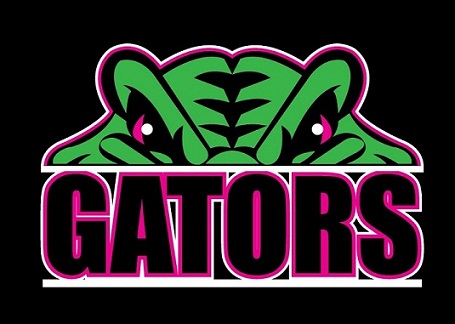 WINTER 2019 SESSION INFORMATIONThe Winter Session will begin on Wednesday, January 2, 2019 and runs through Friday, March 29, 2019 for all groups (13-week session).Session FeesDiamond – $360, Platinum - $360, Gold 1 - $390, Gold 2 - $390, Gold Plus – $425, Silver - $455, Bronze $520, Senior Team - $555, and Masters - $245.High School SwimmersHigh school girls and boys that registered for the Fall Session are covered for the Winter Session as well in their Fall Dues. If you are a high school starting swimming in the winter session just sign up for your normal group. Any high school boy that didn’t swim in the fall and would like to swim after high school season ends, we can prorate the session from when their season ends.Swimmer EvaluationsIf your swimmer needs to be evaluated to determine what group they should be in, please contact Assistant Head Coach Tony Grice at tonyg2f@yahoo.com. He will coordinate with our coaches on a time and place for the evaluation. Coaches MUST approve swimmers moving up groups. Please talk with your coach if you have any questions about which group you should sign up for the Winter Session. Coaches have the final say on what group the swimmers belong in. If you have any questions about this, please contact Tony Grice at tonyg2f@yahoo.com.Practice TimesPractice times for the fall session are listed below (tentative).Diamond		M/T/TH 6:15-7:15 pm, Fri 5:30-6:30, Sat 10:30-11:30 at SouthPlatinum		M/T/TH 6:15-7:15 pm, Fri 5:30-6:30, Sat 10:30-11:30 at SouthGold 1	M-Th 4:30-5:30 pm at Brownell, Fri 5:30-6:30 Sat 10:30-11:30 at SouthGold 2	M-Th 5:30-6:30 pm at Brownell, Fri 5:30-6:30 Sat 10:30-11:30 at SouthGold Plus	M-Th 6:30-8:00 pm at Brownell, Fri 5:30-7:00 Sat 10:30-12:00 at SouthSilver			M-Th 6:00-8:00 pm, Fri 6:30-8:30, Sat 11:30-1:30 at SouthBronze		M-Th 6:00-8:30 pm, Fri 6:30-9:00, Sat 11:30-1:30 at SouthSenior		M-Th 6:00-9:00 pm, Fri 6:30-9:00, Sat 11:30-1:30 at South(last half hour of practice Mon-Thurs will concentrate on technique)Dryland		M 6-8 AM, W 5:30-7 am, F (swim) 5:30-7 am, Sat 10:30-11:30Masters		M, W, F 5:30-7:15 am at SouthPractice times and locations are subject to change. We rent pool time from Grosse Pointe Public Schools. School events take priority over Gators practices and events. We will try and give you plenty of notice when there is a change in the schedule. The practice schedule will be posted on the website practice calendar.USA Swimming Membership FeeAll swimmers must be registered with USA Swimming. The cost is $78. This is in addition to the session fee. If you did not swim during the fall session, this fee will be added in during registration. Answer "No" to the question about swimming during the 2018 fall session. If you swam with us for the fall session, you have already paid this fee.Social FeeTo help with the costs of social events throughout the session, a $20 social fee per swimmer will be added to the session fees at registration. This fee does not apply to the Masters group.Volunteer RequirementVolunteers are critical to the survival of our swim club. Everyone needs to do their part. Each family will be required to volunteer for 2 sessions of the meet the Gators host, the Fast & Furious Meet on January 25-27. There will be 7 sessions to this meet. If a family does not fulfill that requirement, their Gators Account will be charged $200. There will other opportunities to volunteer for social events during the session if you are not able to volunteer for this meet. This fee does not apply to the Masters group or high school boys.With the prelim/final format of the Fast & Furious meet, it is 7 sessions long (2 more sessions than Romp), and the meet is going to be twice the size of the Romp meet. Based on these two things we will need a much greater demand for volunteers at this meet. The funds raised from this meet help keep our rates low. It is critical that we host a successful meet and to do so we need every family to volunteer.  Multi-Swimmers Per Family- Please register each swimmer separately. This needs to be done to update their USA Swimming membership, which is required to swim with the Gators.- Multi-athlete discount: $25 off 3rd swimmer, $15 off 4th-6th swimmer.- The multi-athlete discount will be credited during the billing process.- Registration will be done online at: www.gpgatorsswim.org- Payment must be made by credit card or ACH bank transaction through our website. MasterCard, Discover, and Visa Cards are accepted. This includes bank cards that are Mastercard and Visa. See below for ACH payment instructions.- You must register online and submit your payment before attending practice. Swimmers that are not on the roster will not be allowed to practice.Registration Refund PolicyWeeks 1-2 of practice: $30 Refund FeeWeeks 3-4 of practice: 50% Refund of Registration DuesAfter 4 weeks, there will not be any refunds of registration fees.Late registrations accepted based upon availability.ACH Payment Option and Transaction FeesIn the past the processing fees for credit cards have been absorbed by the club but they have become a significant expenditure (approximately $11,000 per year) and we have been looking at ways of reducing these costs. The fees will now be charged to you. To help minimize these costs, we are adding ACH payments through your checking account as a method of payment. In the past we have not offered this and would like to add this as alternative to credit cards. ACH costs only $1.25 per transaction, so it is generally more cost effective. To set up your ACH information please go into your individual account and click on Setup AutoPay. Under Payment Setup you will click on Add Bank Account. You will need your bank account routing number and account number (both can be found on a check). Make sure you click Fees Associated with Your Account for your ACH payment method. Once you have done this save your payment setup. After you register, we will then charge your team account for the registration fees and your account will be charged on the first of the next month.We recognize that some people will prefer the convenience of paying by credit card, so we will continue to offer that as an option, but the processing costs of 3% will be passed on to the member.